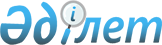 О внесении изменений в решение Байзакского районного Маслихата от 20 декабря 2012 года № 12-3 "О районном бюджете на 2013 - 2015 годы"Решение Байзакского районного маслихата Жамбылской области от 10 сентября 2013 года № 20-2. Зарегистрировано Департаментом юстиции Жамбылской области 12 сентября 2013 года № 2009      Примечание РЦПИ.

      В тексте документа сохранена пунктуация и орфография оригинала.

      В соответствии со статьей 106 Бюджетного кодекса Республики Казахстан от 4 декабря 2008 года, статьей 6 Закона Республики Казахстан от 23 января 2001 года «О местном государственном управлении и самоуправлении в Республике Казахстан» районный Маслихат РЕШИЛ:



      1. Внести в решение Байзакского районного Маслихата от 20 декабря 2012 года № 12-3 «О районном бюджете на 2013 – 2015 годы» (зарегистрировано в Реестре государственной регистрации нормативных правовых актов за № 1869, опубликовано в районной газете «Сельская новь» от 10 января 2013 года № 4) следующие изменения:



      в пункте 1:



      в подпункте 1):

      цифры «6344369» заменить цифрами «6368488»;

      цифры «868944» заменить цифрами «905828»;

      цифры «5241» заменить цифрами «5986»;

      цифры «9765» заменить цифрами «18984»;

      цифры «5460419» заменить цифрами «5437690»;



      в подпункте 2):

      цифры «6430066» заменить цифрами «6454185»;



      Приложения 1 и 6 к указанному решению изложить в новой редакции согласно приложениями 1 и 2 к настоящему решению.



      2. Настоящее решение вступает в силу со дня государственной регистрации в органах юстиции и вводится в действие с 1 января 2013 года.

      

      Председатель сессии

      районного Маслихата                        А. Жамишжанов      Секретарь

      районного Маслихата                        Н. Укибаев

Приложение 1 к решению

Байзакского районного маслихата

от 10 сентября 2013 года № 20-2Приложение 1 к решению

Байзакского районного маслихата

от 20 декабря 2012 года № 12-3 Районный бюджет на 2013 год

Приложение 2 к решению

Байзакского районного маслихата

от 10 сентября 2013 года № 20-2Приложение 6 к решению

Байзакского районного маслихата

от 20 декабря 2012 года № 12-3 Перечень бюджетных программ на 2013 год по районным аульным округамтыс. тенгепродолжение таблицы:
					© 2012. РГП на ПХВ «Институт законодательства и правовой информации Республики Казахстан» Министерства юстиции Республики Казахстан
				КатегорияКатегорияКатегорияКатегория2013 год, сумма тыс тенгеКлассКлассКласс2013 год, сумма тыс тенгеПодклассПодкласс2013 год, сумма тыс тенгеНаименование2013 год, сумма тыс тенге1. ДОХОДЫ63684881Налоговые поступления90582801Подоходный налог1922392Индивидуальный подоходный налог19223903Социальный налог1475901Социальный налог14759004Hалоги на собственность5314151Hалоги на имущество4702193Земельный налог73774Hалог на транспортные средства505045Единый земельный налог331505Внутренние налоги на товары, работы и услуги267692Акцизы117103Поступления за использование природных и других ресурсов31144Сборы за ведение предпринимательской и профессиональной деятельности117855Налог на игорный бизнес16008Обязательные платежи, взимаемые за совершение юридически значимых действий и (или) выдачу документов уполномоченными на то государственными органами или должностными лицами78151Государственная пошлина78152Неналоговые поступления598601Доходы от государственной собственности11891Поступления части чистого дохода государственных предприятий724Доходы на доли участия в юридических лицах, находящиеся в государственной собственности485Доходы от аренды имущества, находящегося в государственной собственности106902Поступления от реализации товаров (работ, услуг) государственными учреждениями, финансируемыми из государственного бюджета251Поступления от реализации товаров (работ, услуг) государственными учреждениями, финансируемыми из государственного бюджета2503Поступления денег от проведения государственных закупок, организуемых государственными учреждениями, финансируемыми из государственного бюджета01Поступления денег от проведения государственных закупок, организуемых государственными учреждениями, финансируемыми из государственного бюджета004Штрафы, пени, санкции, взыскания, налагаемые государственными учреждениями, финансируемыми из государственного бюджета, а также содержащимися и финансируемыми из бюджета (сметы расходов) Национального Банка Республики Казахстан6091Штрафы, пени, санкции, взыскания, налагаемые государственными учреждениями, финансируемыми из государственного бюджета, а также содержащимися и финансируемыми из бюджета (сметы расходов) Национального Банка Республики Казахстан, за исключением поступлений от организаций нефтяного сектора60906Прочие неналоговые поступления41631Прочие неналоговые поступления41633Поступления от продажи основного капитала1898401Продажа государственного имущества, закрепленного за государственными учреждениями1742Поступления от продажи имущества, закрепленного за государственными учреждениями, финансируемыми из местного бюджета17403Продажа земли и нематериальных активов188101Продажа земли180002Продажа нематериальных активов8104Поступления трансфертов543769002Трансферты из вышестоящих органов государственного управления54376902Трансферты из областного бюджета5437690Функциональная группаФункциональная группаФункциональная группаФункциональная группа2013 год сумма тыс.тенгеАдминистратор бюджетных программАдминистратор бюджетных программАдминистратор бюджетных программ2013 год сумма тыс.тенгеПрограммаПрограмма2013 год сумма тыс.тенгеНаименование2013 год сумма тыс.тенге2.Затраты645418501Государственные услуги общего характера366163112Аппарат маслихата района (города областного значения)15427001Услуги по обеспечению деятельности маслихата района (города областного значения)15297003Капитальные расходы государственного органа130122Аппарат акима района (города областного значения)105294001Услуги по обеспечению деятельности акима района (города областного значения)86616002Создание информационных систем6678003Капитальные расходы государственного органа12000123Аппарат акима района в городе, города районного значения, поселка, аула, аульного округа210510001Услуги по обеспечению деятельности акима района в городе, города районного значения, поселка, аула, аульного округа208506022Капитальные расходы государственного органа2004452Отдел финансов района (города областного значения)20732001Услуги по реализации государственной политики в области исполнения бюджета района (города областного значения) и управления коммунальной собственностью района (города областного значения)17720003Проведение оценки имущества в целях налогообложения2094010Приватизация, управление коммунальным имуществом, постприватизационная деятельность и регулирование споров, связанных с этим200011Учет, хранение, оценка и реализация имущества, поступившего в коммунальную собственность270018Капитальные расходы государственного органа448453Отдел экономики и бюджетного планирования района (города областного значения)14200001Услуги по реализации государственной политики в области формирования и развития экономической политики, системы государственного планирования и управления района (города областного значения)13736004Капитальные расходы государственного органа46402Оборона2500122Аппарат акима района (города областного значения)2500005Мероприятия в рамках исполнения всеобщей воинской обязанности250003Общественный порядок, безопасность, правовая, судебная, уголовно-исполнительная деятельность1000458Отдел жилищно-коммунального хозяйства, пассажирского транспорта и автомобильных дорог района (города областного значения)1000021Обеспечение безопасности дорожного движения в населенных пунктах100004Образование4401153464Отдел образования района (города областного значения)531758009Обеспечение деятельности организаций дошкольного воспитания и обучения230914040Реализация государственного образовательного заказа в дошкольных организациях образования300844123Аппарат акима района в городе, города районного значения, поселка, аула, аульного округа5888005Организация бесплатного подвоза учащихся до школы и обратно в аульной (сельской) местности5888464Отдел образования района (города областного значения)3467515003Общеобразовательное обучение3356724006Дополнительное образование для детей110791464Отдел образования района (города областного значения)147511001Услуги по реализации государственной политики на местном уровне в области образования11520005Приобретение и доставка учебников, учебно-методических комплексов для государственных учреждений образования района (города областного значения)45549007Проведение школьных олимпиад, внешкольных мероприятий и конкурсов районного (городского) масштаба300012Капитальные расходы государственного органа458015Ежемесячная выплата денежных средств опекунам (попечителям) на содержание ребенка-сироты (детей-сирот), и ребенка (детей), оставшегося без попечения родителей15576020Обеспечение оборудованием, программным обеспечением детей-инвалидов, обучающихся на дому8000067Капитальные расходы подведомственных государственных учреждений и организаций66108466Отдел архитектуры, градостроительства и строительства района (города областного значения)248481037Строительство и реконструкция объектов образования24848106Социальная помощь и социальное обеспечение269269451Отдел занятости и социальных программ района (города областного значения)241325002Программа занятости53910004Оказание социальной помощи на приобретение топлива специалистам здравоохранения, образования, социального обеспечения, культуры, спорта и ветеринарии в сельской местности в соответствии с законодательством Республики Казахстан10896005Государственная адресная социальная помощь14626006Оказание жилищной помощи1383007Социальная помощь отдельным категориям нуждающихся граждан по решениям местных представительных органов20340010Материальное обеспечение детей-инвалидов, воспитывающихся и обучающихся на дому5282014Оказание социальной помощи нуждающимся гражданам на дому15881016Государственные пособия на детей до 18 лет106445017Обеспечение нуждающихся инвалидов обязательными гигиеническими средствами и предоставление услуг специалистами жестового языка, индивидуальными помощниками в соответствии с индивидуальной программой реабилитации инвалида12265023Обеспечение деятельности центров занятости населения297451Отдел занятости и социальных программ района (города областного значения)27944001Услуги по реализации государственной политики на местном уровне в области обеспечения занятости и реализации социальных программ для населения25633011Оплата услуг по зачислению, выплате и доставке пособий и других социальных выплат951021Капитальные расходы государственного органа883067Капитальные расходы подведомственных государственных учреждений и организаций47707Жилищно-коммунальное хозяйство710226464Отдел образования района (города областного значения)10191026Ремонт объектов в рамках развития сельских населенных пунктов по Дорожной карте занятости 202010191466Отдел архитектуры, градостроительства и строительства района (города областного значения)1111074Развитие и обустройство недостающей инженерно-коммуникационной инфраструктуры в рамках второго направления Дорожная карта занятости 20201111458Отдел жилищно-коммунального хозяйства, пассажирского транспорта и автомобильных дорог района (города областного значения)7000012Функционирование системы водоснабжения и водоотведения7000466Отдел архитектуры, градостроительства и строительства района (города областного значения)647216058Развитие системы водоснабжения и водоотведения в сельских населенных пунктах647216123Аппарат акима района в городе, города районного значения, поселка, аула, аульного округа44708008Освещение улиц населенных пунктов14603009Обеспечение санитарии населенных пунктов12105010Содержание мест захоронений и погребение безродных100011Благоустройство и озеленение населенных пунктов1790008Культура, спорт, туризм и информационное пространство177342455Отдел культуры и развития языков района (города областного значения)79756003Поддержка культурно-досуговой работы63352005Обеспечение функционирования зоопарков и дендропарков8295009Обеспечение сохранности историко - культурного наследия и доступа к ним8109465Отдел физической культуры и спорта района (города областного значения)3000005Развитие массового спорта и национальных видов спорта1000006Проведение спортивных соревнований на районном (города областного значения) уровне1000007Подготовка и участие членов сборных команд района (города областного значения) по различным видам спорта на областных спортивных соревнованиях1000455Отдел культуры и развития языков района (города областного значения)36770006Функционирование районных (городских) библиотек36470007Развитие государственного языка и других языков народа Казахстана300456Отдел внутренней политики района (города областного значения)16300002Услуги по проведению государственной информационной политики через газеты и журналы16000005Услуги по проведению государственной информационной политики через телерадиовещание300455Отдел культуры и развития языков района (города областного значения)10768001Услуги по реализации государственной политики на местном уровне в области развития языков и культуры5852010Капитальные расходы государственного органа59032Капитальные расходы подведомственных государственных учреждений и организаций4857456Отдел внутренней политики района (города областного значения)23380001Услуги по реализации государственной политики на местном уровне в области информации, укрепления государственности и формирования социального оптимизма граждан8863003Реализация мероприятий в сфере молодежной политики12987032Капитальные расходы подведомственных государственных учреждений и организаций1530465Отдел физической культуры и спорта района (города областного значения)7368001Услуги по реализации государственной политики на местном уровне в сфере физической культуры и спорта7202004Капитальные расходы государственного органа16610Сельское, водное, лесное, рыбное хозяйство, особо охраняемые природные территории, охрана окружающей среды и животного мира, земельные отношения130553454Отдел предпринимательства и сельского хозяйства района (города областного значения)0099Реализация мер по оказанию социальной поддержки специалистов0462Отдел сельского хозяйства района (города областного значения)19320001Услуги по реализации государственной политики на местном уровне в сфере сельского хозяйства15908006Капитальные расходы государственного органа0099Реализация мер по оказанию социальной поддержки специалистов3412473Отдел ветеринарии района (города областного значения)10638001Услуги по реализации государственной политики на местном уровне в сфере ветеринарии7313003Капитальные расходы государственного органа60007Организация отлова и уничтожения бродячих собак и кошек1300010Проведение мероприятий по идентификации сельскохозяйственных животных1965463Отдел земельных отношений района (города областного значения)13982001Услуги по реализации государственной политики в области регулирования земельных отношений на территории района (города областного значения)10579006Землеустройство, проводимое при установлении границ городов районного значения, районов в городе, поселков аулов (сел), аульных (сельских) округов3003007Капитальные расходы государственного органа400473Отдел ветеринарии района (города областного значения)86613011Проведение противоэпизоотических мероприятий8661311Промышленность, архитектурная, градостроительная и строительная деятельность35022466Отдел архитектуры, градостроительства и строительства района (города областного значения)35022001Услуги по реализации государственной политики в области строительства, улучшения архитектурного облика городов, районов и населенных пунктов области и обеспечению рационального и эффективного градостроительного освоения территории района (города областного значения)13614013Разработка схем градостроительного развития территории района, генеральных планов городов районного (областного) значения, поселков и иных сельских населенных пунктов21100015Капитальные расходы государственного органа30812Транспорт и коммуникации243364458Отдел жилищно-коммунального хозяйства, пассажирского транспорта и автомобильных дорог района (города областного значения)243364023Обеспечение функционирования автомобильных дорог24336413Прочие105131123Аппарат акима района города, города районного значения, поселка, аула, аульного округа74884040Реализация мер по содействию экономическому развитию регионов в рамках Программы «Развитие регионов»74884452Отдел финансов района (города областного значения)16500012Резерв местного исполнительного органа района (города областного значения)16500454Отдел предпринимательства и сельского хозяйства района (города областного значения)0001Услуги по реализации государственной политики на местном уровне в области развития предпринимательства, промышленности и сельского хозяйства0458Отдел жилищно-коммунального хозяйства, пассажирского транспорта и автомобильных дорог района (города областного значения)8720001Услуги по реализации государственной политики на местном уровне в области жилищно-коммунального хозяйства, пассажирского транспорта и автомобильных дорог8720494Отдел предпринимательства и промышленности района (города областного значения)5027001Услуги по реализации государственной политики на местном уровне в области развития предпринимательства, промышленности и туризма5027003Капитальные расходы государственного органа014Обслуживание долга3452Отдел финансов района (города областного значения)3013Обслуживание долга местных исполнительных органов по выплате вознаграждений и иных платежей по займам из областного бюджета315Трансферты12459452Отдел финансов района (города областного значения)12459006Возврат неиспользованных (недоиспользованных) целевых трансфертов124593. Чистое бюджетное кредитование2335910Сельское, водное, лесное, рыбное хозяйство, особо охраняемые природные территории, охрана окружающей среды и животного мира, земельные отношения25965454Отдел предпринимательства и сельского хозяйства района (города областного значения)0009Бюджетные кредиты для реализации мер социальной поддержки специалистов социальной сферы из сельских населенных пунктов0462Отдел сельского хозяйства района (города областного значения)25965008Бюджетные кредиты для реализации мер социальной поддержки специалистов социальной сферы из сельских населенных пунктов25965КатегорияКатегорияКатегорияКатегорияКлассКлассНаименованиеПодклассПодкласс5Погашение бюджетных кредитов260601Погашение бюджетных кредитов26061Погашение бюджетных кредитов, выданных из государственного бюджета2606Функциональная группаФункциональная группаФункциональная группаФункциональная группаФункциональная группаАдминистратор бюджетных программАдминистратор бюджетных программАдминистратор бюджетных программПрограмма         НаименованиеПрограмма         Наименование4. Сальдо по операциям с финансовыми активами013Прочие0452Отдел финансов района (города областного значения)014Формирование или увеличение уставного капитала юридических лиц0КатегорияКатегорияКатегорияКатегорияКатегорияКлассКлассНаименованиеПодклассПодкласс6Поступления от продажи финансовых активов государства001Поступления от продажи финансовых активов государства01Поступления от продажи финансовых активов внутри страны0Функциональная группаФункциональная группаФункциональная группаФункциональная группаФункциональная группаАдминистратор бюджетных программАдминистратор бюджетных программАдминистратор бюджетных программАдминистратор бюджетных программПрограмма           НаименованиеПрограмма           НаименованиеПрограмма           Наименование5.Дефицит бюджета (профицит)-1090566. Финансирование дефицита бюджета (использование профицита)109056КатегорияКатегорияКатегорияКатегорияКатегорияКлассКласс                НаименованиеПодклассПодклассПодкласс7Поступления займов2596501Внутренние государственные займы259652Договора по займам259658Используемые остатки бюджетных средств856971Остатки бюджетных средств8569701Остатки бюджетных средств856972Остатки бюджетных средств на конец отчетного периода001Остатки бюджетных средств на конец отчетного периода0Функциональная группаФункциональная группаФункциональная группаФункциональная группаФункциональная группаАдминистратор бюджетных программАдминистратор бюджетных программАдминистратор бюджетных программАдминистратор бюджетных программПрограмма             НаименованиеПрограмма             НаименованиеПрограмма             Наименование16Погашение займов2606452Отдел финансов района (города областного значения)2606008Погашение долга местного исполнительного органа перед вышестоящим бюджетом2606№Наименование аульных, сельских округовНаименование программНаименование программНаименование программНаименование программНаименование программ№Наименование аульных, сельских округов001

"Аппарат акима района в городе, города районного значения, поселка, аула (села), аульного (сельского) округа"005

"Организация бесплатного подвоза учащихся до школы и обратно в аульной (сельской) местности"008

"Освещение улиц населенных пунктов"009

"Обеспечение санитарии населенных пунктов"010

"Содержание мест захоронений и погребение безродных"1Коммунальное государственное учреждение Жалгызтюбинский сельский округ9523340013502Коммунальное государственное учреждение Диханский сельский округ8951360021503Коммунальное государственное учреждение Сазтерекский сельский округ98578162508004Коммунальное государственное учреждение Мырзатайский сельский округ10209162027020005Коммунальное государственное учреждение Темирбекский сельский округ89510015006Коммунальное государственное учреждение Туймекентский сельский округ13366020029007Коммунальное государственное учреждение Жанатурмысский сельский округ11325728013508Коммунальное государственное учреждение Кокталский сельский округ11284050020009Коммунальное государственное учреждение Ынтымакский сельский округ100760200290010Коммунальное государственное учреждение Суханбаевский сельский округ11000169200340011Коммунальное государственное учреждение Костюбинский сельский округ129770550320012Коммунальное государственное учреждение Бурылский сельский округ1766301900500013Коммунальное государственное учреждение Коптерекский сельский округ9551030090014Коммунальное государственное учреждение Улгулинский сельский округ98830400290015Коммунальное государственное учреждение Сарыкемерский сельский округ212009128000800010016Коммунальное государственное учреждение Кызылжулдызский сельский округ1247701833390017Коммунальное государственное учреждение Ботамойнакский сельский округ125966430480018Коммунальное государственное учреждение Байтерекский сельский округ7617300Итого20850658881460312105100№Наименование аульных, сельских округовНаименование программНаименование программНаименование программ№Наименование аульных, сельских округов011

"Благоустройство и озеленение населенных пунктов"022

"Капитальные расходы государственных органов"040

"Реализация мероприятий для решения вопросов обустройства аульных (сельских) округов в реализацию мер по содействию экономическому развитию регионов в рамках Программы «Развитие регионов» за счет целевых трансфертов из республиканского бюджета"1Коммунальное государственное учреждение Жалгызтюбинский сельский округ400027922Коммунальное государственное учреждение Диханский сельский округ400024143Коммунальное государственное учреждение Сазтерекский сельский округ40030013744Коммунальное государственное учреждение Мырзатайский сельский округ50015421235Коммунальное государственное учреждение Темирбекский сельский округ40020017196Коммунальное государственное учреждение Туймекентский сельский округ40015052577Коммунальное государственное учреждение Жанатурмысский сельский округ400027728Коммунальное государственное учреждение Кокталский сельский округ40010020259Коммунальное государственное учреждение Ынтымакский сельский округ400100151610Коммунальное государственное учреждение Суханбаевский сельский округ400200204111Коммунальное государственное учреждение Костюбинский сельский округ400100537812Коммунальное государственное учреждение Бурылский сельский округ18000983413Коммунальное государственное учреждение Коптерекский сельский округ400200194714Коммунальное государственное учреждение Улгулинский сельский округ4000157315Коммунальное государственное учреждение Сарыкемерский сельский округ1000002349116Коммунальное государственное учреждение Кызылжулдызский сельский округ4000432517Коммунальное государственное учреждение Ботамойнакский сельский округ400200430318Коммунальное государственное учреждение Байтерекский сельский округ300Итого17900200474884